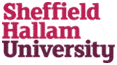 Learning & Teaching Conference, 25th June 2015Student Engagement In and Out of the ClassroomPLEASE USE THIS FORM TO MAKE YOUR SUBMISSIONPlease email this submission form to Joanne Headley:j.headley@shu.ac.uk by 5pm Monday 19th January 2015The conference uses a double-blind peer review process. Our reviewers will provide feedback on all submissions. Further information is available on the Learning & Teaching Conference website at: https://blogs.shu.ac.uk/ltconference/Addressing the themeThe conference title of 'Student Engagement In and Out of the Classroom' creates an opportunity to consider the ways students are engaged in and around their course and this should broadly be evident in all submissions, as well as addressing one or more of the conference themes (detailed below). Submissions for all session formats should take the form of title, short abstract (50 words), more detailed outline (300 words), keywords and intended audience. Colleagues are encouraged to submit full papers at a later stage but all the details in this form are important to support the peer reviewed process and the promotion of the conference programme in Spring 2015.Please complete all sections.ThemesThe conference is organised around a broad set of themes within the main conference title of 'Student Engagement In and Out of the Classroom'. In most cases submissions will directly address one or more of the themes:Designing and delivering engaging lecturesValuing informal learning spacesDesigning learning experiences holisticallyCourse belonging and “quality contact”Engaging our students wherever they arePersonalising contact through rich social media spacesChanging the learning landscape with technologySession typesEvidence-based short paper presentation: these should aim to give a brief summary of a piece of research or a project, either completed or still in progress. Papers will discuss evidence relating to their academic innovation or scholarly study of teaching and learning, for example outcomes of Peer Supported Review activities. Presentations should be designed to engage the audience and should not be read as fully fledged papers. The presentation of each paper should last for 15-20 minutes giving time for questions/discussion (25 minutes in total). Each session will be chaired to maximise audience engagement and to ensure good time keeping. It is expected that presenters will later write up their paper for an academic journal such as the SHU Student Engagement & Experience Journal.Practice-based thunderstorm presentation: these are short dynamic presentations which last less than 10 minutes. They focus on aspects of practice, in particular explanations of innovative practice likely to be useful to or inspire other delegates. Thunderstorms are presented in sessions with two other related thunderstorms. There will be an opportunity for questions to all three presenters at the end of the session; this will be facilitated by the session chair (20 minutes). Authors should include at least one possible question/challenge in their abstract which will prompt this broader discussion.CoLab workshop: Proposals must clearly demonstrate how participants will be actively engaged in working together during the 50-minute workshop. It is also expected that something purposeful will emerge that can be developed further; for example, frameworks for curriculum design, data sets, or technologies as the basis of an activity. Thus, proposals for CoLabs should indicate how the workshop is likely to lead to collaboration beyond the conference, e.g. Peer Supported Review activities or Special Interest Groups.Posters: these will be presented very briefly in an allocated session and will also be displayed during the non-scheduled parts of the programme in the main conference space: two copies will therefore be required. Proposals for posters will first be submitted in text. On acceptance, presenters are requested to produce a visually engaging poster in A1 format. The finished poster should not contain extensive amounts of detailed text, but may provide further detail through links and/or associated A4 or A5 hand outs. A good poster design will attract immediate interest through its title and graphic arrangement. It is likely to include photographs, diagrams, drawings, charts, screen shots or other visual elements. Presenters will be prepared to talk about their posters during the allocated conference session by explaining the topic and answering the questions of those attending. ArtefactsWe expect all conference contributions to result in an artefact which will be reproducible in a common digital media format (e.g. PowerPoint, Slideshare, audio or video recordings and screencasts, PDFs of posters and or hand outs, etc. as appropriate and useful). This should work well as a stand-alone resource for future reference by both those who attended the conference and those who didn't.Please email this submission form to Joanne Headley, j.headley@shu.ac.uk by 5pm Monday 19th January 2015You should expect to hear back from us on initial recommendations by early march, with final decisions on accepted papers by late march.

Please note:  Presenters of all sessions will need to register for the conference, this will open in early April 2015.NameEmail AddressDept/Faculty/ InstitutionCo-presentersTwitter name of presentersType of session(session details below)(delete as appropriate)
Evidence-based short paper Practice-based thunderstorm session CoLab workshop Poster Title
please use a clear title to support delegate choice of session Short abstract50 words maximum to include aims, objectives, and key focus Relationship to conference title & one or more of the conference themesDetailed outline
300 words maximumKeywords
Add up to 10 keywords or phrases to help us match submission to sessions and to help delegates select sessionsAudience & Impact
Who specifically will find your session useful and why?Recording
Please indicate if you agree to your session being filmed or audio recorded and made available via the web.Delete as appropriateI agree to my session being recordedI do not agree to my session being recorded 